History Through Song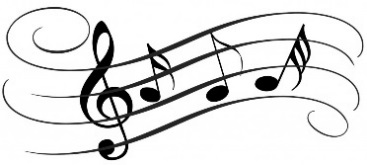 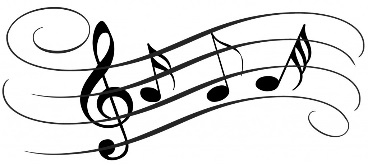 Due 2/10/17Find a song that tells about an event or a time period in history.You will turn in a paper with the following information:Name of the songSong LyricsWhen was it writtenWhat historical event is it talking about?Explain how it ties in with this event.History Through SongDue 2/10/17Find a song that tells about an event or a time period in history.You will turn in a paper with the following information:Name of the songSong LyricsWhen was it writtenWhat historical event is it talking about?Explain how it ties in with this event.